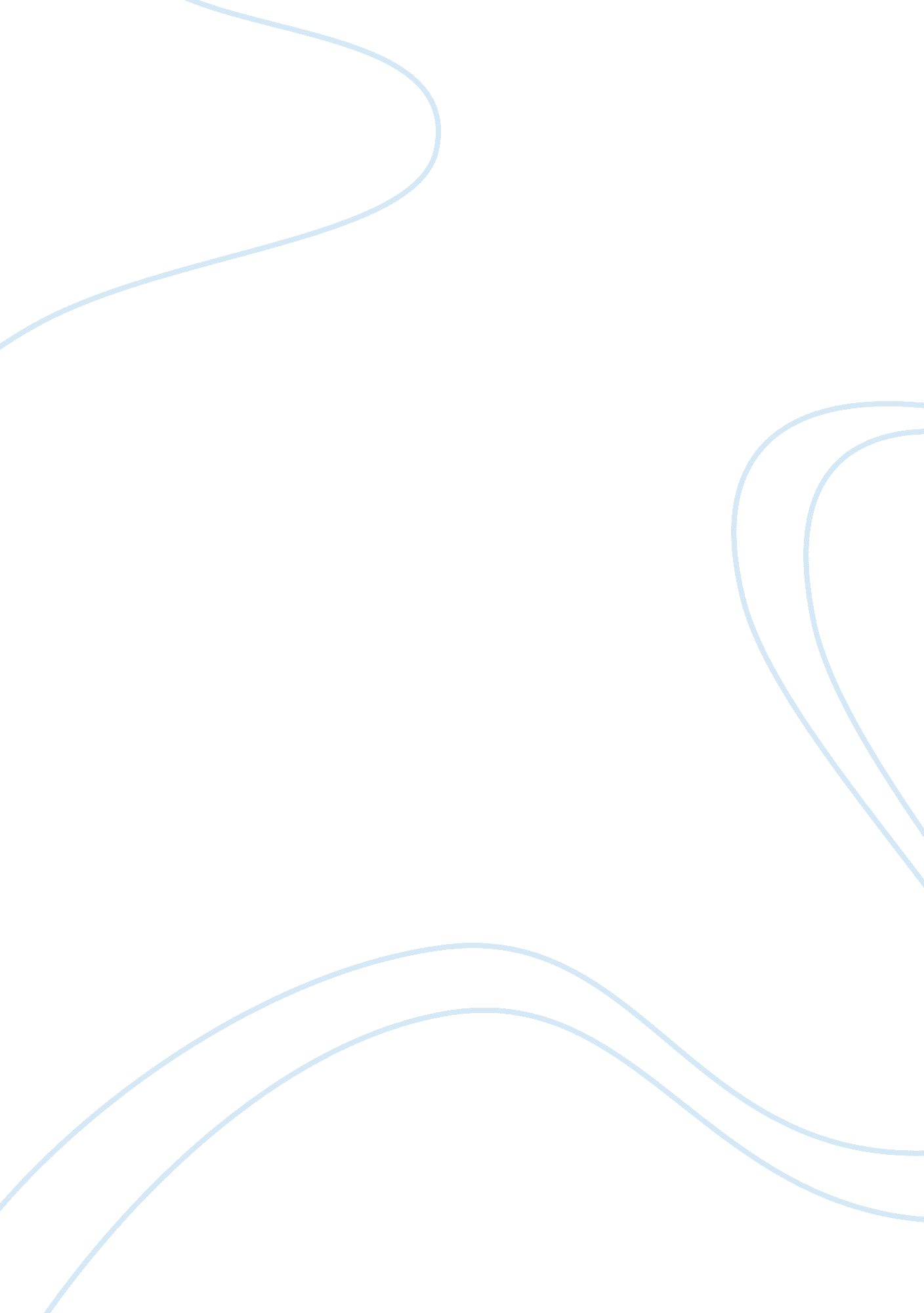 No of love which the poet hasProfession, Poet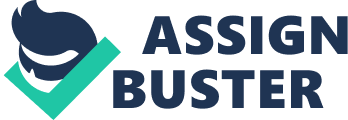 No one can understand the deepness of love. Only one can feel its presence and its existence. Poet is taking her readers to a long journey which they can forget rarely but almost all readers fall inside this poem. This poem accurately shows how clean and authentic love is to facilitate with no love you have naught. It is true that if the person has too much money but not loved one’s to share or enjoy the use of that money then that person feels lonely . The poet would not buy and sell love for world’s tranquility or still the very foodstuff that protracts her body since with no love you have zilch but existence and alive with no love is as futile as a broken bone. Very intellectual words are used to describe this situation. Poet twists this poem sardonically by making you believe love is zilch while actually at the closing stages she cleverly utters love is the whole thing. Love may possibly appear like a ridiculous, imprudent impression that cannot hoard one in a time of necessity; however it can as well give one unique trust and power in times of nervousness. This poem is really magical in several ways. Poet has colored this poem with lots of thoughts inside. Every poem lover especially the one who loves to read love related poems will definitely read this poem again and again. “ Love is not all” is a journey to take a break from day to day schedule and visit the town of love which the poet has tried to show. 